第  六  届  大  学  生  城  市  治  理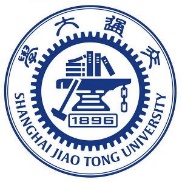 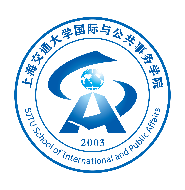 案  例  挑  战  大  赛  报  名 表备注：报名表请用“宋体，小四”进行填写。各参赛团队还须以团队为单位自选城市治理相关的一个案例进行分析，届时组委会会根据报名表填写规范情况和案例分析质量进行参赛团队资格的筛选和确认。请港澳高校的团队在10月7日前将填写后的报名表、附件2的案例文本分析及团队所有成员的个人单寸证件照发送至大赛邮箱：sjtusipaanlidasai@163.com。请将邮件主题及报名表、案例电子版（doc.或docx.）统一命名为“【第六届大学生城市治理案例挑战大赛报名】_学校”，请将个人单寸证件照（jpg.）命名为“学校_姓名”。本次大赛为团队赛，单个团队的学生数严格限定为4人。若团队有指导老师（领队），请完成表格具体信息的填写；若没有指导老师（领队），则无需填写。如在报名表及证件照提交后需要进行信息更正，或有与大赛相关的其他疑惑，请联系本届大赛负责老师：普泽 tel: +86 13167113508团队信息团队信息团队信息团队信息报名院校指导教师（领队）信息（选填）指导教师（领队）信息（选填）指导教师（领队）信息（选填）指导教师（领队）信息（选填）姓名性别出生年月职位证件类型证件号联系电话电子邮箱学生信息一学生信息一学生信息一学生信息一就读专业姓名性别出生年月学历证件类型证件号联系电话电子邮箱学生信息二学生信息二学生信息二学生信息二就读专业姓名性别出生年月学历证件类型证件号联系电话电子邮箱学生信息三学生信息三学生信息三学生信息三就读专业姓名性别出生年月学历证件类型证件号联系电话电子邮箱学生信息四学生信息四学生信息四学生信息四就读专业姓名性别出生年月学历证件类型证件号联系电话电子邮箱